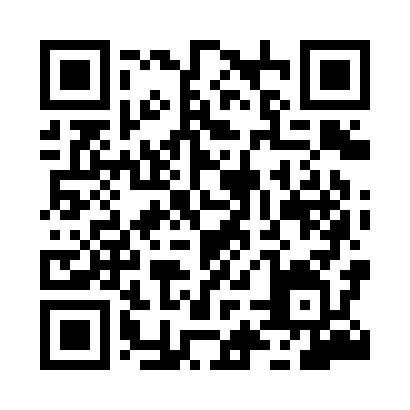 Prayer times for Ligares, PortugalWed 1 May 2024 - Fri 31 May 2024High Latitude Method: Angle Based RulePrayer Calculation Method: Muslim World LeagueAsar Calculation Method: HanafiPrayer times provided by https://www.salahtimes.comDateDayFajrSunriseDhuhrAsrMaghribIsha1Wed4:396:251:256:218:2510:052Thu4:376:241:256:228:2610:063Fri4:356:231:256:228:2710:084Sat4:346:211:256:238:2810:095Sun4:326:201:256:238:2910:116Mon4:306:191:246:248:3010:127Tue4:286:181:246:258:3110:148Wed4:276:171:246:258:3210:159Thu4:256:161:246:268:3410:1710Fri4:236:151:246:268:3510:1911Sat4:226:131:246:278:3610:2012Sun4:206:121:246:288:3710:2213Mon4:196:111:246:288:3810:2314Tue4:176:101:246:298:3910:2515Wed4:156:091:246:298:4010:2616Thu4:146:091:246:308:4010:2817Fri4:126:081:246:308:4110:2918Sat4:116:071:246:318:4210:3019Sun4:106:061:246:318:4310:3220Mon4:086:051:246:328:4410:3321Tue4:076:041:256:338:4510:3522Wed4:066:031:256:338:4610:3623Thu4:046:031:256:348:4710:3824Fri4:036:021:256:348:4810:3925Sat4:026:011:256:358:4910:4026Sun4:016:011:256:358:5010:4227Mon3:596:001:256:368:5010:4328Tue3:586:001:256:368:5110:4429Wed3:575:591:256:378:5210:4530Thu3:565:591:266:378:5310:4731Fri3:555:581:266:388:5410:48